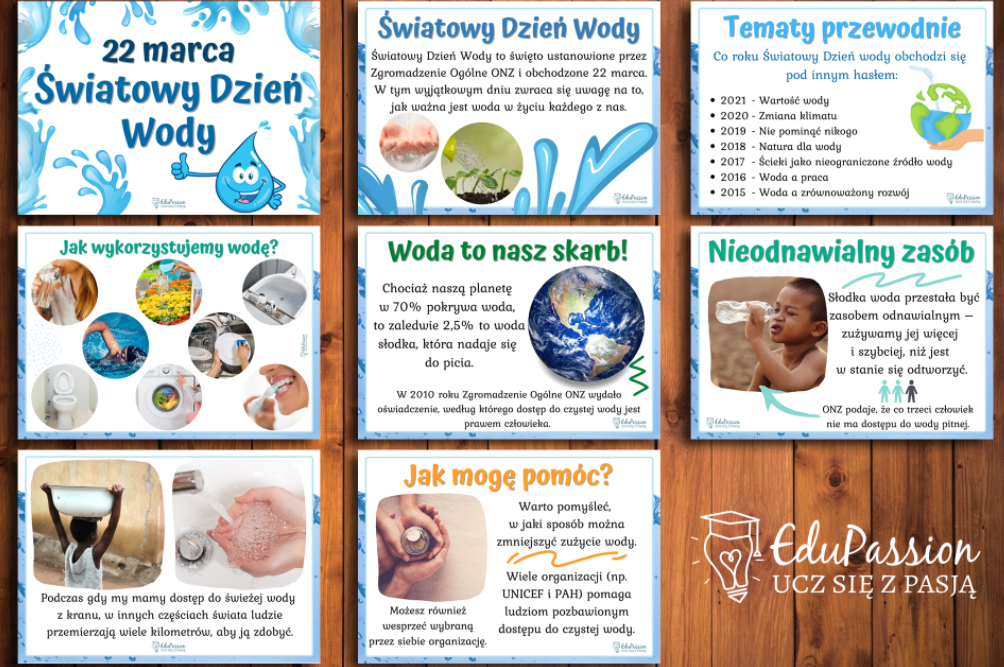 Konkurs22 marca obchodzimy Światowy Dzień Wody. To okazja nie tylko do świętowania ale i do zastanowienia się nad tym ile i do czego zużywamy wodę? Czy wykorzystujemy ją z rozwagą? Jakie ma ona znaczenie dla nas, roślin, zwierząt i całego ekosystemu. Warto abyśmy wszyscy docenili jej wartość i rolę w naszym życiu. Z tej okazji:- uczniowie klas 1-3 mogą wykonać plakat z hasłem przewodnim namawiającym do oszczędzania wody. Zdjęcie plakatu można wysłać do Pani Katarzyny Mówińskiej. Gdy wrócimy do szkoły będą ona zdobiły klasę biologiczną. Za wykonanie plakatu każdy uczeń otrzyma pochwałę. Plakat należy wykonać i odesłać zdjęcie do 31.03.2021r.-dla uczniów klas 4-6 w ramach światowego dnia wody namawiam do refleksji. Bardzo proszę abyście w ten dzień obliczyli jaką ilość wody zużywacie w ciągu całego dnia (oczywiście obliczenia mają być zaokrąglane) pamiętajcie oprócz określenia wody jaką wypijacie doliczyć również ilość wody jaką zużywacie do mycia się, mycia zębów, włosów itd. Obliczenia proszę umieścić na kartce, podać jaka ilość była zużyta oraz na co np. mycie włosów- 3l itd. Kartkę z obliczeniami proszę przesłać do Pani Katarzyny Mówińskiej do 23.03.2021r. . Za wykonanie plakatu każdy uczeń otrzyma pochwałę.-uczniowie klas7-8 bardzo proszę aby z okazji dnia wody wykonali doświadczenia chemiczne określające właściwości wody. . Za wykonanie plakatu każdy uczeń otrzyma pochwałę. Czas wykonania tych doświadczeń do 31.03.2021r. Bardzo proszę analizę doświadczeń oraz zdjęcie wykonanych przez was doświadczeń odesłać do Pani Katarzyny Mówińskiej.Doświadczenie 1Badanie rozpuszczalności substancji w wodzieDo 4 szklanek wlać wodę następnie:-Do pierwszej szklanki dodać 1 łyżeczkę cukru-Do drugiej dodać 1 łyżeczkę soli-Do trzeciej dodać jedną łyżeczkę oleju-Do czwartej dodać 1 łyżeczkę piaskuNastępnie zawartość każdej ze szklanek wymieszać. Na postawie obserwacji napisać wnioski czy dana substancja rozpuszcza się w wodzie a jeśli nie to czy gęstość danej substancji jest większa czy mniejsza niż gęstość wody. Proszę również określić w której szklance powstała mieszanina jednorodna a w której niejednorodnaPoprawnie wykonane zadanie powinno zawierać Temat, schemat (rysunek i zdjęcie waszego doświadczenia), obserwacje i wnioskiDoświadczenie 2Badanie właściwości wodyDo słoika wlać 1 szklanki oleju następnie do drugiej szklanki wlać do połowy wodę i dodać kilka kropel barwnika (może być barwnik spożywczy lub barwnik do jajek ) następnie wlać wodę z barwnikiem do słoika z olejem i na koniec dodać jedną kapsułkę musującą może być wapno lub magnez. Na postawie obserwacji napisać wnioski.Poprawnie wykonane zadanie powinno zawierać Temat, schemat (rysunek i zdjęcie waszego doświadczenia), obserwacje i wnioski.